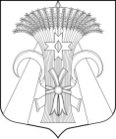 Местная администрация Муниципального образования поселок ШушарыП О С Т А Н О В Л Е Н И Е« 03 » июля  2020 г.                                                                                                                    № 234 - ПО внесении изменений в Постановление Местной администрации Муниципального образования поселок Шушары  от 31.01.2020 № 33/2-П							                                             «Об утверждении бюджетной росписи расходов Местной администрации Муниципального образования  Санкт-Петербурга поселок Шушары на 2020 год»В соответствии со ст. 217 Бюджетного кодекса Российской Федерации, Решением Муниципального Совета муниципального образования поселок Шушары  от 24.12.2019  № 62 «О принятии во втором (третьем) чтении бюджета  внутригородского муниципального образования Санкт-Петербурга поселок Шушары на 2020 год », Распоряжением Местной администрации от 31.01.2020 № 04-Р «Об утверждении Порядка составления и ведения сводной бюджетной росписи и бюджетных росписей главных распорядителей средств бюджета Внутригородского муниципального образования Санкт-Петербурга поселок Шушары», Местная администрация Муниципального образования поселок Шушары,ПОСТАНОВЛЯЕТ:Внести изменения в Приложение № 1 к Постановлению Местной администрации Муниципального образования  поселок Шушары от 31.01.2020 № 33/2-П «Об утверждении бюджетной росписи расходов Местной администрации Муниципального образования  Санкт-Петербурга поселок Шушары на 2020 год»,  утвердив бюджетную роспись расходов Местной администрации Муниципального образования Санкт-Петербурга поселок  Шушары на 2020 год в новой редакции, согласно Приложения № 1 к настоящему Постановлениию;Опубликовать настоящее постановление на официальном сайте: мошушары.рф.Контроль за исполнением настоящего постановления оставляю за собой.Глава Местной администрацииМуниципального образованияпоселок Шушары						        	              Е. В. ИзмайловаПримечание: при наличии  замечаний их краткое содержание изложить в отдельной служебной записке                                         Ф.И.О., подпись руководителей, завизировавших проект                                         Ф.И.О., подпись руководителей, завизировавших проект                                         Ф.И.О., подпись руководителей, завизировавших проект                                         Ф.И.О., подпись руководителей, завизировавших проектСотрудник подразделения, ответственный за подготовку проекта Правовое заключениеФинансово-экономическое заключение Отдел Местной администрации МО по принадлежности вопросов Т. В. МарьинаМ.О. ЛевашенкоС. В. Кинзерская